Math 1									Name_________________________5-5 Transformations										Date________I can draw a transformation when given a geometric figure and a rotation, reflection or translation.I can predict and verify the sequence of transformations that will map a figure onto another.  I can define rigid motion as reflections, rotations, translations, and combinations of these, all of which preserve distance and angle measure.I can determine the coordinates for the image of a figure when a transformation rule is applied to the preimage.I can draw transformations of reflections, rotations, translations, and combinations of these using graph paper and/or geometry software.1.  Define translation: _________________________________________________________________Fill in the table below: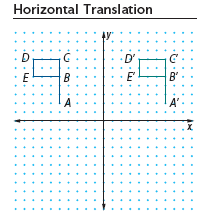              Pre-image	      Image2a.  Describe the horizontal translation of the flag as precisely as you can.2b.  The rule is (x, y)  (                  ,             )2c.  Given the following points, what would their image (new position after undergoing a transformation) be under the same translation?(0 , 0)  (         ,        )		(1 , -5)  (         ,         )(-5 , -4)  (         ,         )		(a , b)  (             ,         )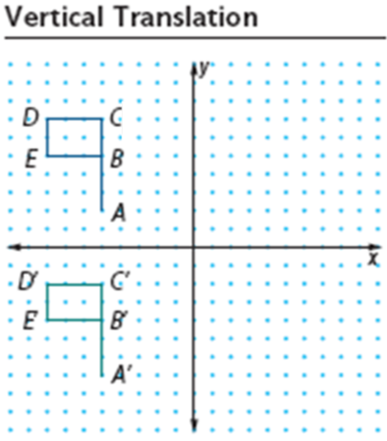 3a. 													Fill in the table below:3b.  Describe the vertical translation of the flag as precisely as you can.3c.  The rule is (x, y)  (               ,                )3d.  Given the following points, what would their image be under the same translation?(0 , 0)  (         ,        )		(2 , 5)  (         ,         )(4.1 , -2)  (         ,         )	(a , b)  (         ,             )4a.  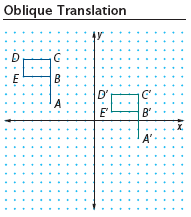 							Fill in the table below:4b.  Describe the oblique translation of the flag as precisely as you can.4c.  The rule is (x, y)  (                  ,                )4d.  Given the following points, what would their image be under the same translation?(0 , 0)  (         ,        )		(2 , 5)  (         ,         )(4.1 , -2)  (         ,         )	(a , b)  (             ,             )In general, when translating a pre-image h units horizontally and k units vertically, the translationrule will be (x, y)  (                 ,                  )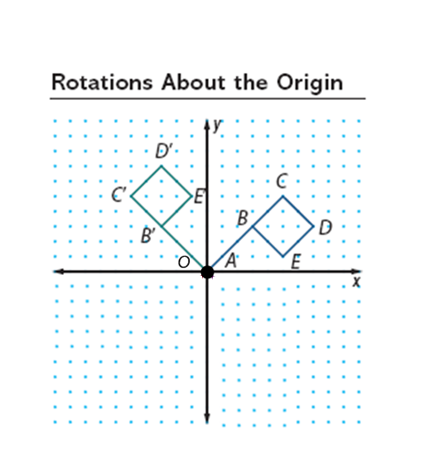 5a.   							Fill in the table below:5b.   The rule for a 90° rotation is (x, y)  (             ,              )5c.  Notice the angles that were formed through this rotation.  For example, look at the measures of  and .  How are the two angles related?5d.  The slope of the line through a pre-image point and the origin should be the ____________________________________________ of the slope of a line through the image point and the origin.6a. 							Fill in the table below: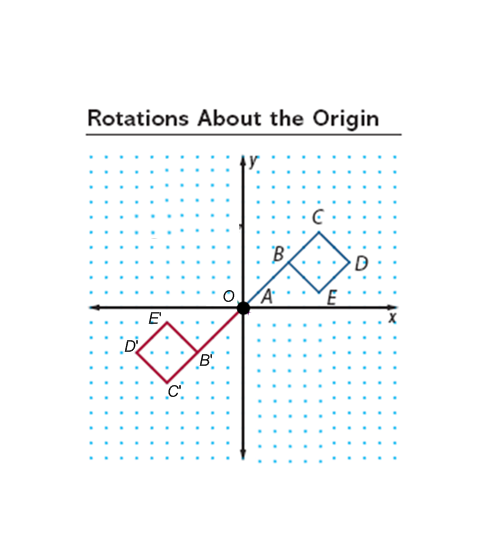 6b.   The rule for a 180° rotation is (x, y)  (                 ,                 )6c.  Notice the angles that were formed through this rotation.  For example, look at the measures of  and .  How are the two angles related?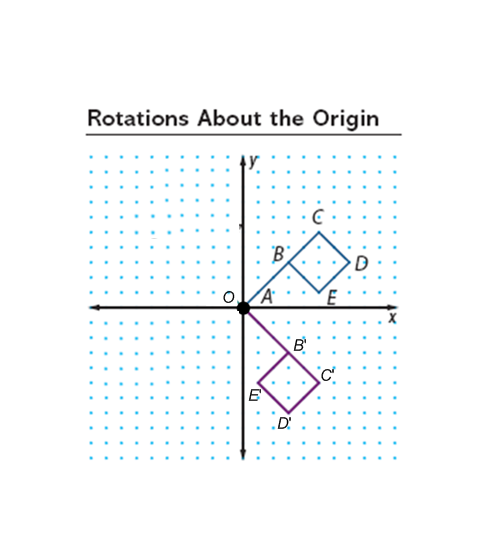 7a.  							Fill in the table below:7b.   The rule for a 270° rotation is (x, y)  (                 ,                 )7c.  Notice the angles that were formed through this rotation.  For example, look at the measures of  and .  How are the two angles related?8a.  						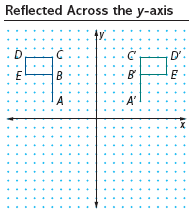 							Fill in the table below:8b.  Describe the y-axis reflection of the flag as precisely as you can.8c.   The rule for a y-axis reflection is (x, y)  (             ,             )9.   Reflected Across the x – axis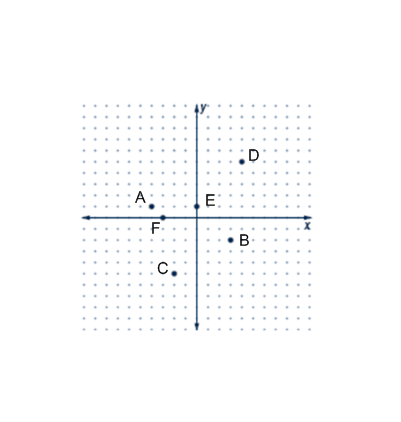 Read #9a below then fill in the table:9a.  Reflect the above points over the x-axis on the graph.  Label your points and write the coordinates in the table.  Draw a dotted line connecting the pre-image points to the reflection points.9b.  What changed about the x-coordinates?  The y-coordinates?  9c.  Compare the x-axis to the line segments connecting your points.  What does the x-axis act as?9d.   The rule for a x-axis reflection is (x, y)  (               ,               )10.   Reflected over the line y = x							Read #10a below then fill in the table: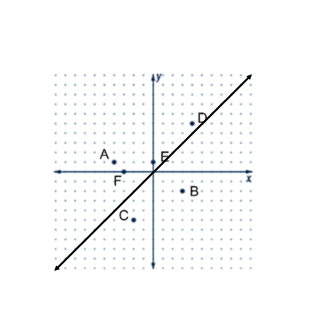 10a.  Reflect the above points over the line y = x.  Label your points and write the coordinates in the table.  Draw a dotted line connecting the pre-image points to the reflection points.10b.  What changed about the coordinates?10c.  Compare the line y = x to the line segments connecting your points.  What does y = x act as?10d.   The rule for a reflection over y = x is (x, y)  (               ,               )11.   Reflected over the line y = -x							Read #11a below then fill in the table: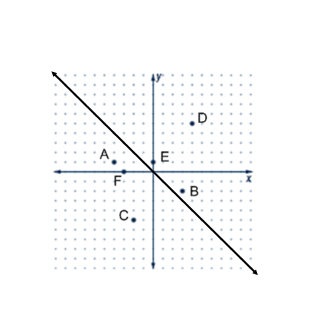 11a.  Reflect the above points over the line y = -x.  Label your points and write the coordinates in the table.  Draw a dotted line connecting the pre-image points to the reflection points.11b.  What changed about the coordinates?  Be specific!11c.  Compare the line y = -x to the lines connecting your points.  What does y = -x act as?11d.   The rule for a reflection over y = -x is (x, y)  (               ,               )12.  Reflect the following figure over the line x = -2.  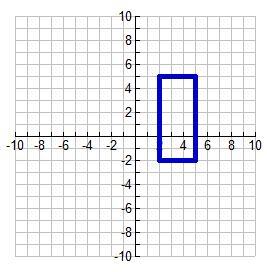 13.   Reflect the following figure over the line y = -2.  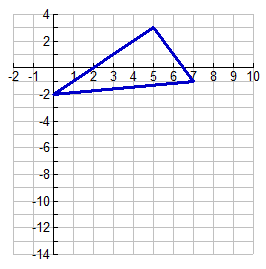 14.   Triangle ABC has vertices at A(-1, 2), B(3, 4), and C(6, 0) in the coordinate plane.  The triangle will be reflected over the y-axis and then shifted 5 units left and 2 units down.  What are the new coordinates of 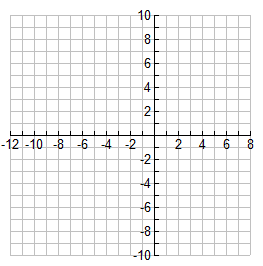 Pre-ImageTranslation ImageA(      ,       )A’(      ,      )B(      ,       )B’(      ,      )C(      ,       )C’(      ,      )D(      ,       )D’(      ,      )E(      ,       )E’(      ,      )Pre-ImageTranslation ImageA(       ,       )A’(       ,       )B(       ,       )B’(       ,       )C(       ,       )C’(       ,       )D(       ,       )D’(       ,       )E(       ,       )E’(       ,       )Pre-ImageTranslation ImageA(       ,       )A’(       ,       )B(       ,       )B’(       ,       )C(       ,       )C’(       ,       )D(       ,       )D’(       ,       )E(       ,       )E’(       ,       )Pre-Image90° Counterclockwise  Rotation ImageA(0, 0)A'(          ,         )B(3, 3)B'(          ,         )C(5, 5)C'(          ,         )D(7, 3)D'(          ,         )E(5, 1)E'(          ,         )Pre-Image180° Counterclockwise  Rotation ImageA(0, 0)A'(          ,         )B(3, 3)B'(          ,         )C(5, 5)C'(          ,         )D(7, 3)D'(          ,         )E(5, 1)E'(          ,         )Pre-Image270° Counterclockwise  Rotation ImageA(0, 0)A'(          ,         )B(3, 3)B'(          ,         )C(5, 5)C'(          ,         )D(7, 3)D'(          ,         )E(5, 1)E'(          ,         )Pre-ImageReflection Image over y-axisA(-5, 2)A'(          ,         )B(-5, 5)B'(          ,         )C(-5, 7)C'(          ,         )D(-8, 7)D'(          ,         )E(-8, 5)E'(          ,         )Pre-ImageReflection Points over x-axisA(-4, 1)A'(          ,         )B(3, -2)B'(          ,         )C(-2, -5)C'(          ,         )D(4, 5)D'(          ,         )E(0, 1)E'(          ,         )F(-3, 0)F'(          ,         )Pre-ImageReflection Points over y = xA(-4, 1)A'(          ,         )B(3, -2)B'(          ,         )C(-2, -5)C'(          ,         )D(4, 5)D'(          ,         )E(0, 1)E'(          ,         )F(-3, 0)F'(          ,         )Pre-ImageReflection Points over y = -xA(-4, 1)A'(          ,         )B(3, -2)B'(          ,         )C(-2, -5)C'(          ,         )D(4, 5)D'(          ,         )E(0, 1)E'(          ,         )F(-3, 0)F'(          ,         )